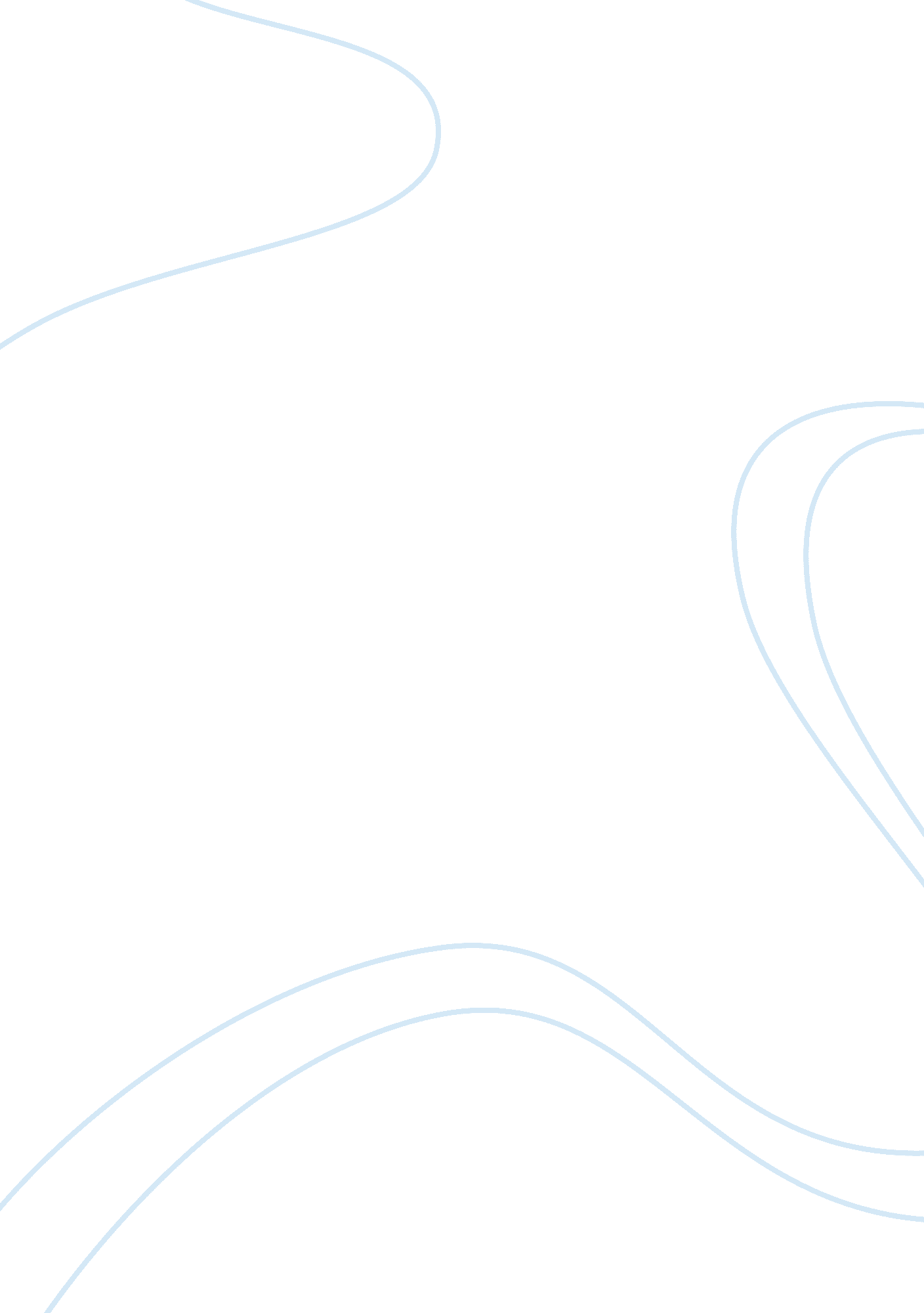 Cinema paradiso analytical paperEntertainment, Movie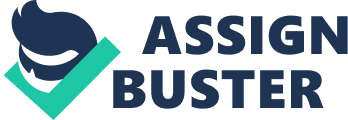 These also gave him hope in real life. But, movies were more detrimental to Toto. It made him blind to what reality is. He had less focus on life because of the movies. Movies became blurred between reality and fantasy. One example was when his mother told him his father died. It is expected when a loved one dies, people mourn. However, Toto even smiled when he saw a particular film poster. 2. The rusty anchors by the seashore symbolized Tot's views on life and love that were greatly influenced by films, and hisloyaltyand commitment to films. He was severely attached to his love or Elena, being and his village life, even when clearly there were a lot of other opportunities to pursue his passion. Alfred tried to explain that like the deep blue sea beyond there is a bigger world for Toto to explore, a world which will develop his passion and talents fully, and reach his potential. The unwinding yarn that was knitted by Salvatore mom symbolized Tot's life unwinding itself as he was back where he came from. It hinted that he came back to search himself for unsettled questions. He looked back to his life that was once a dream. Finally, fortunately he got answers and remembered where e came from. The demolition of Cinema Paradise symbolized a new beginning for the townspeople of Canonical, and new advancement intechnologywhich was the television. Let symbolized the destruction of the old way of living of the Canonical community. Because this structure served as the heart of the tofu wherein people gathered and bonded with each other, the demolition symbolized the end of Alfalfa's life and the increased distance among the townspeople like Tot's life. But, even though the building was destroyed, the townspeople gathered one last time to mourn, heirs and relive thememoriesof Cinema Paradise. Their tradition may be lost, but it has opened new opportunities to build a new tradition. 3. Think his act of breaking up Salvatore and Elena was wrong though he was filled with good intentions. He thought this was the right thing to do for Toto to have a good life. With this act, it seemed like he truly cared for Tot's future, like a father would care for his children. But, he did not give Toto to freely decide for his destiny He forced him to choose only one option. Their relationship was not even hurting anyone. If he purely and truly loved Toto, he would have guided him better, let him learn, grow, decide for himself and with the risk of mistakes. Even though what he did was wrong, somehow viewers can sympathize to Alfalfa's good intentions and as to why he did this: he lived a life of regret because he did not have the good life he aspired for. Yet, I think he was a possessive selfish father that caused more harm than good to Toto. 4. I think the scene where teary-eyed Salvatore was watching the montage of kissing scenes gave us a look at his relationship with Alfred and Elena. Movies were an essential part of his life. The kissing scenes in movies were censored so it led him to be fascinated and curious. When he finally watched the kissing scenes, it made him wistful, happy, and teary-eyed because he felt Alfalfa's love for Toto, and his overwhelming praise to Tot's achievements. Let served as a gift, a prize and a reward to Toto. Also, the scene interpreted the ephemeral passionate and glorious past and unfortunate future with Elena. Elena was his one and only true love. It stirred up his emotions and his passionate memories of youth and love with Elena. 